Övning 1 hinderbana!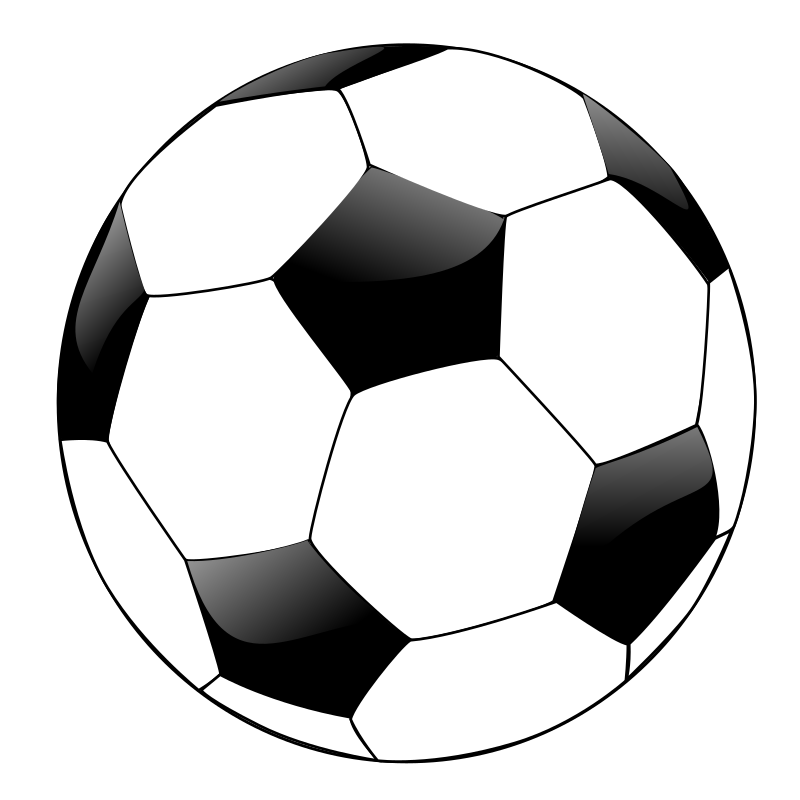 